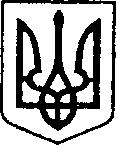 УКРАЇНАЧЕРНІГІВСЬКА ОБЛАСТЬН І Ж И Н С Ь К А    М І С Ь К А    Р А Д АВ И К О Н А В Ч И Й    К О М І Т Е ТР І Ш Е Н Н Явід  16 травня 			м. Ніжин					        №160Про виділення коштів на придбанняритуального вінка	Відповідно до  статей 40, 42, 53, 59 Закону України «Про місцеве самоврядування в Україні», Регламенту виконавчого комітету Ніжинської міської ради Чернігівської області VІІ скликання, затвердженого рішенням виконавчого комітету Ніжинської міської ради Чернігівської області 
VІІ скликання від 11.08.2016 р. №220, «Міської цільової програми заходів з відзначення державних та професійних свят, ювілейних та святкових дат, відзначення осіб, які зробили вагомий внесок у розвиток міста Ніжина, здійснення представницьких та інших заходів на 2019 рік» затвердженої рішенням Ніжинської міської ради від 16.01.2019 року № 6-50/2019 «Про затвердження бюджетних програм місцевого  значення на 2019 рік» виконавчий комітет Ніжинської міської ради вирішив: 	1. Доручити відділу господарського забезпечення апарату виконавчого комітету Ніжинської міської ради (Дмитрієву С.В.) придбати ритуальний вінок з атрибутами на суму 541,00 грн. для вшанування пам’яті померлої директора ЗОШ № 10 міста Ніжина Мисник Ольги Миколаївни.	2. Фінансовому управлінню Ніжинської міської ради виділити виконавчому комітету Ніжинської міської ради кошти у сумі 541,00 грн. на виконання п.1 даного рішення за рахунок «Міської цільової програми заходів з відзначення державних та професійних свят, ювілейних та святкових дат, відзначення осіб, які зробили вагомий внесок у розвиток міста Ніжина, здійснення представницьких та інших заходів на 2019 рік», пов’язаних з діяльністю органів місцевого самоврядування на 2019 рік, КПКВК 0210180 КЕКВ 2210.	3. Відділу з питань організації діяльності міської ради та її виконавчого комітету (Огієвська О.О.) забезпечити оприлюднення цього рішення протягом п’яти робочих днів з дати його прийняття на офіційному сайті Ніжинської міської ради.	4. Контроль за виконанням цього рішення покласти на заступника міського голови з питань діяльності виконавчих органів ради Алєксєєнка І.В.Міський голова									А. ЛІННИКВізують:Заступник міського головиз питань діяльності виконавчих органів ради			І.В. АЛЄКСЄЄНКОКеруючий справамивиконавчого комітету Ніжинської міської ради						С.О. КОЛЕСНИКНачальник фінансового управлінняНіжинської міської ради						Л.В. ПИСАРЕНКОНачальник відділу юридично -кадрового забезпечення апарату виконавчого комітету Ніжинської міської ради						В.О. ЛЕГАНачальник відділу бухгалтерського обліку апарату виконавчого комітету Ніжинської міської ради — головний бухгалтер							Н.Є. ЄФІМЕНКОТ.в.о начальника відділу з питань організаціїдіяльності міської ради та її виконавчогокомітету апарату виконавчого комітетуНіжинської міської ради						О.О.ОГІЄВСЬКАНачальник відділу господарськогозабезпечення апарату виконавчогокомітету Ніжинської міської ради					С.В. ДМИТРІЄВПояснювальна запискадо проекту рішення виконавчого комітету «Про виділення коштів на придбанняритуального вінка»Відповідно до ст. 40 Закону України «Про місцеве самоврядування в Україні», «Міської цільової програми заходів з відзначення державних та професійних свят, ювілейних та святкових дат, відзначення осіб, які зробили вагомий внесок у розвиток міста Ніжина, здійснення представницьких та інших заходів на 2019 рік» затвердженої рішенням Ніжинської міської ради від 16.01.2019 року № 6-50/2019 «Про затвердження бюджетних програм місцевого  значення на 2019 рік» виникла необхідність придбати ритуальний вінок з атрибутами на суму 541,00 грн. для вшанування пам’яті померлої директора ЗОШ №10 міста Ніжина Мисник Ольги Миколаївни.Відділ з питань організації діяльності міської ради та її виконавчого комітету, відповідно до Закону України «Про доступ до публічної інформації», забезпечує опублікування цього рішення протягом п’яти робочих днів з дати його підписання шляхом оприлюднення на офіційному сайті Ніжинської міської ради.Інформує про проект рішення на засіданні виконавчого комітету Ніжинської міської ради начальник Відділу з питань організації діяльності міської ради та її виконавчого комітету.Т.в.о. начальника відділу з питань організаціїдіяльності міської ради та її виконавчогокомітету апарату виконавчого комітетуНіжинської міської ради							О. Огієвська